                                                                         ООО УЧЕБНЫЙ ЦЕНТР «Безопасность Труда и Жизни»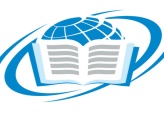 ИНН/КПП 4329019250/432901001 ОГРН 1174350013980 ОКПО 19495211ЮРИДИЧЕСКИЙ АДРЕС: 613150, Кировская область, город Слободской,  ул. Степана Халтурина, д.16, оф.9Коммерческое предложение!Внимание! Новый вид обучения! (БДД)СПЕЦИАЛИСТ ПО БЕЗОПАСНОСТИ ДОРОЖНОГО ДВИЖЕНИЯ.Обучение проводится  в соответствии со ст. 20 Федерального закона № 196-ФЗ от 10.12.1995, в порядке п. 16 Приказа Минтранса РФ от 28.09.2015 № 287 Приказ Министерства транспорта РФ от 28 сентября 2015 г. N 287 «Об утверждении Профессиональных и квалификационных требований к работникам юридических лиц и индивидуальных предпринимателей, осуществляющих перевозки автомобильным транспортом и городским наземным электрическим транспортом».ДО 28.12.19 г. Действует СКИДКА 10% на полный пакетобучение  контролёр + диспетчер+ специалист по БДДнабор журналов в подарок      Полностью дистанционное обучение без отрыва от производстваДополнительные скидки от КОЛИЧЕСТВА ЧЕЛОВЕК                 Мы  готовы ответить на все интересующие Вас вопросы!ВАША БЕЗОПАСНОСТЬ – НАША ЦЕЛЬ!№ п/пНаименование программыСрок обученияСтоимость услуг1Диспетчер автомобильного транспорта1 раз в 5 лет6500=002Контролер технического состояния автотранспортных средств1 раз в 5 лет6500=003Ответственный за обеспечение безопасности дорожного движения (БДД)1 раз в 5 лет6500=004Проведение ежегодных занятий с водителями по 20-ти часовой программе (техминимум)1 раз в год500=00         С уважением, Орловский «Бизнес-центр»883365 2-10-86, 89127209990Наталья